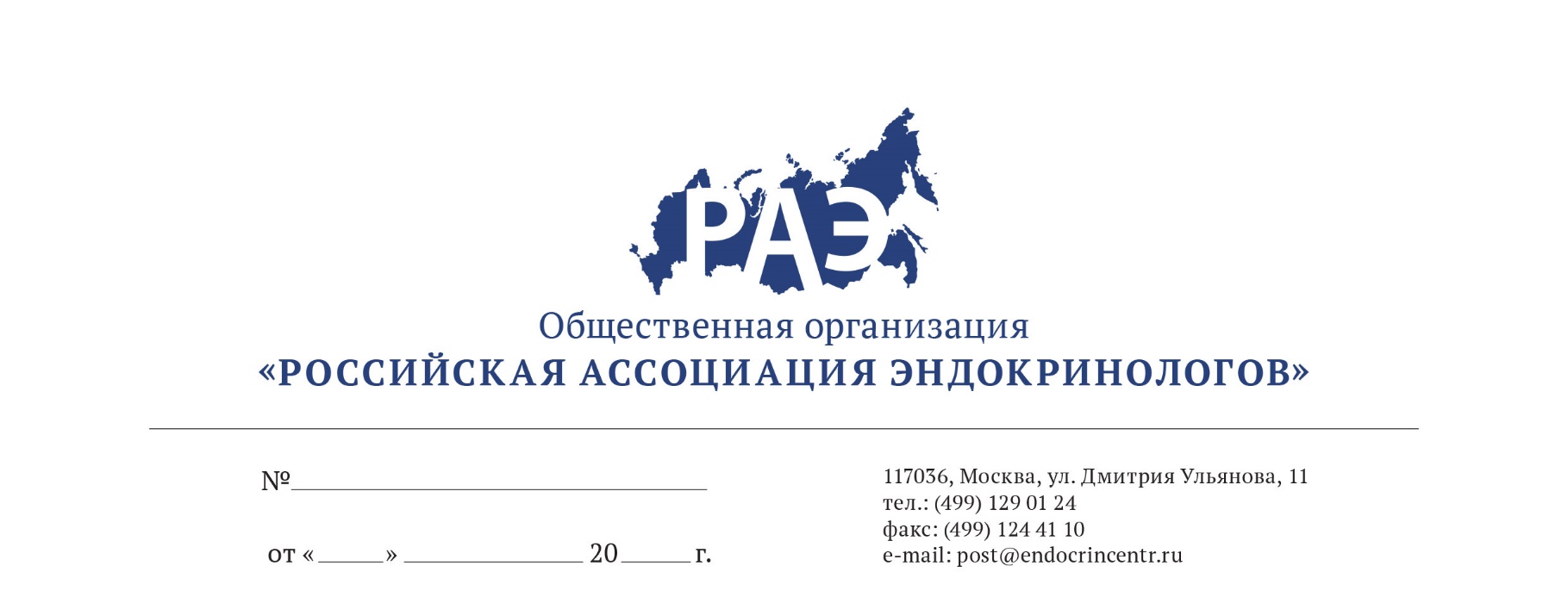 ПРОГРАММАНаучно-практической школы «что сегодня надо знать о проблеме доброкачественной дисплазии молочной железы», 01 февраля 2018 года.№ВремяНазвание докладаДокладчик115:00-16:00«Доброкачественная дисплазия  молочных желёз. Взгляд гинеколога и эндокринолога»Андреева Е.Н. профессор, д.м.н., ФГБУ «НМИЦ эндокринологии» Минздрава России216:00-16:45 «Что сегодня надо знать о проблеме доброкачественной дисплазии молочной железы»Коржанкова Г.П. , д.м.н., старший научный сотрудник отделения лучевой диагностики ФГБУ «РОНЦ им. Н.Н. Блохина» Минздрава России, профессор кафедры лучевой диагностики и медицинской физики РМАПО216.45-17.05 Кофе-пауза317.05-17.50«Маршрутизация пациенток с доброкачественными заболеваниями МЖ. Роль гинеколога в ведении пациенток с мастопатией».Манухина Е.И.профессор, д.м.н., заведующая учебной частью ФДПО  «МГМСУ им. А.И.Евдокимова»317:50-18:10«Гинекомастия»Андреева Е.Н. профессор, д.м.н., ФГБУ «НМИЦ эндокринологии» Минздрава России418:10-18:30Ответы на вопросы Ответы на вопросы 